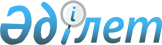 Қазақстан Республикасы Үкіметінің кейбір шешімдеріне өзгерістер мен толықтырулар енгізу туралыҚазақстан Республикасы Үкіметінің 2009 жылғы 25 желтоқсандағы N 2206 Қаулысы.
      Қазақстан Республикасының Үкіметі ҚАУЛЫ ЕТЕДІ:
      1. Қоса беріліп отырған Қазақстан Республикасы Үкіметінің кейбір шешімдеріне енгізілетін өзгерістер мен толықтырулар бекітілсін.
      2. Осы қаулы қол қойылған күнінен бастап қолданысқа енгізіледі. Қазақстан Республикасы Үкіметінің
кейбір шешімдеріне енгізілетін өзгерістер мен толықтырулар
      1. Күші жойылды - ҚР Үкіметінің 29.12.2016 № 904 қаулысымен.
      2. Күші жойылды - ҚР Үкіметінің 30.06.2016 № 387 (алғашқы ресми жарияланған күнінен кейін күнтізбелік он күн өткен соң қолданысқа енгізіледі) қаулысымен.
      3. Күші жойылды - ҚР Үкіметінің 02.06.2022 № 355 қаулысымен.

      4. Күші жойылды – ҚР Үкіметінің 29.12.2016 № 907 қаулысымен.


      5. "Қазақстан Республикасы мемлекеттік органдарының заң қызметтері туралы үлгі ережені бекіту туралы" Қазақстан Республикасы Үкіметінің 2006 жылғы 9 қарашадағы № 1072 қаулысында (Қазақстан Республикасының ПҮАЖ-ы, 2006 ж., № 41, 454-құжат):
      көрсетілген қаулымен бекітілген Қазақстан Республикасы мемлекеттік органдарының заң қызметтері туралы үлгі ережеде:
      8-тармақ мынадай мазмұндағы бесінші және алтыншы абзацтармен толықтырылсын:
      "әзірлеушісі олардың мемлекеттік органы болып табылатын заң жобаларының Қазақстан Республикасының Парламентінде өтуіне қатысады;
      Алматы қаласында орналасқан, олардан уәкілеттік берілген тұлғалар қатысатын мемлекеттік органдарды қоспағанда, Заң жобалау қызметі мәселелері жөніндегі ведомствоаралық комиссияның әрбір отырысына қатысады;".
					© 2012. Қазақстан Республикасы Әділет министрлігінің «Қазақстан Республикасының Заңнама және құқықтық ақпарат институты» ШЖҚ РМК
				
Қазақстан Республикасының
Премьер-Министрі
К. Мәсімов.Қазақстан Республикасы
Үкіметінің
2009 жылғы 25 желтоқсандағы
N 2206 қаулысымен
бекітілген